Request for ProposalWorkforce Innovation & Opportunity Act (WIOA)Title I Adult and Dislocated Worker ServicesContract Period January 1, 2021 to June 30, 2021Submission Deadline4:00 PM (CST) November 6, 2020Late submissions will not be accepted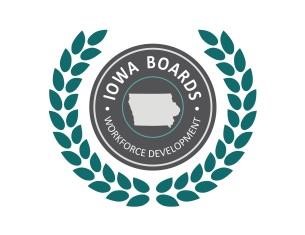 South Central Iowa Workforce Development Area Local Workforce Development BoardAPPENDICESAppendix A – Cover SheetProposal forWorkforce Innovation and Opportunity Act (WIOA) Title I Adult and Dislocated Worker ServicesLocal Workforce Development Area: South Central IowaContract Period: 1/1/2021 – 6/30/2021Proposing Organization InformationI certify that the above-named organization is legally authorized to submit this application, that the contents of the application are truthful and accurate, and that the above-named organization agrees to comply with all requirements of the RFP. Our organization understands this program operates on a reimbursement model, and we are prepared to front costs related to said program until requirements for reimbursement are met and funds are available for reimbursement.Printed Name of Authorized Representative	Title of Authorized RepresentativeSignature of Authorized Representative				 DateAppendix B – Budget DocumentsBudget Summary*Funds for this category will be added during contract negotiations.Budget DetailSalary DetailPersonnel Benefit Detail*Enter each benefit as a % of base salary.Mileage DetailTravel DetailDirect Cost(s) Detail Profit Cost DetailParticipant Costs - TrainingParticipant Costs – SupportParticipant Costs – Work ExperienceAppendix C – Assurances and CertificationsThe authorized representative agrees to comply with all applicable State and Federal laws and regulations governing the Workforce Innovation and Opportunity Act, Workforce Development Board, and any other applicable laws and regulations. In addition, the authorized representative assures, certifies and understands that: The proposing organization has not been debarred or suspended or otherwise excluded from or ineligible for participation in federal assistance programs. The proposing organization and representative possess legal authority to offer the attached proposal. A resolution, motion, or similar action has been duly adopted or passed as an official act of the organization’s governing body authorizing the submission of this proposal. A drug free workplace will be maintained in accordance with the State of Iowa requirements. The proposing organization has all appropriate insurance coverage, and will produce a certificate of such, as requested. Print or Type Name of Authorized RepresentativeSignature of Authorized RepresentativeDateAppendix D – Evaluation CriteriaThe Evaluation Team will use the following guiding principles to assess submitted proposals:Ability of the program to help the {insert name here} meet performance goalsReasonableness and affordability of the unit priceHow well the program will collaborate with other organizations in the communityOrganizational capacity and experience in providing programs for adult and dislocated worker programs.  Bidders must receive a score of 50 points or higher to be eligible to be awarded a contract. Proposals will be evaluated using the assigned point totals for the following criteria:Operational CostsAmount RequestedSalariesPersonnel Benefit/FringeMileageTravelDirectProfitTotal Operational$Participant CostsAmount RequestedTuitionBooks/SuppliesUniforms/ToolsTeaching AidsAssessment(s)SupportIncentivesWork ExperienceTotal Participant Costs*$Total of Operational and Participant CostsAmount RequestedOperationalParticipant CostTotal Amount Requested$Staff TitleSalary% of Time Charged to WIOATotal charged to WIOAF.G.Total Amount RequestedTotal Amount RequestedTotal Amount Requested$PositionBase SalaryFICA/MedicareWorkers CompUIHealth InsuranceLife InsuranceHoliday/ LeaveRetirementTotal %Total Fringe $A$$B$$C$$D$$E$$F$$G$$H$$Total Fringe RequestedTotal Fringe RequestedTotal Fringe RequestedTotal Fringe RequestedTotal Fringe RequestedTotal Fringe RequestedTotal Fringe RequestedTotal Fringe RequestedTotal Fringe RequestedTotal Fringe Requested$# of MilesPer Mile ChargeTotal$Total Mileage RequestedTotal Mileage Requested$AmountDetail/Explanation of Travel$Line ItemAmount RequestedMaterials & Supplies (Non-Training Related)$Telephone$Postage$Rent$Utilities$Maintenance$Bond$Advertising$Audit$Other (Specify)$Other (Specify)$Total Direct Costs$%Base AmountTotal$$Line ItemAmount RequestedDetailsBooks/Supplies$Teaching Aids$Assessment(s)$Tuition$Other (Specify)$Other (Specify)$Total Participant Training Costs RequestedTotal Participant Training Costs Requested$Line ItemAmount RequestedDetails/NotesSupport*$Total Participant Support RequestedTotal Participant Support Requested$Line ItemAmount RequestedDetails/NotesWork Experience$Total Participant WEX RequestedTotal Participant WEX Requested$CategoryCriteriaScoreCover SheetRequired, not scored--Executive SummaryRequired, not scored--Organizational Overview(maximum of 20 points)Proposal provides an overview of the lead organization including- year established, legal status, governance structure, mission, principal programs and services, executive leadership, annual budget, and number of full-time staff.The proposal provides evidence of program success consisting of past program performance and integration of principles and practices in program design of program success.Proposal describes the organization’s knowledge, expertise and experience working with under-served and targeted populations and the challenges within the workforce development system.Proposal describes what systems are in place to ensure administrative and fiscal support and oversight.Program Narrative(maximum of 55 points)Proposal clearly demonstrates how the applicant will effectively meet all the standards, expectations, and desired outcomes found in this RFP.Proposal includes a clear staffing plan to support the programmatic and executive components of the program.Proposal describes plans for outreach, communication, and recruitment of adults and dislocated workers.Proposal describes a model for effective delivery of Career Services, clearly demonstrating how job seekers will be connected to opportunities in quality, sustainable careers.  All items included in the statement of work should be addressed.Proposal describes a model for effective delivery of Training Services, including the efficient and strategic use of training funds.  All items included in the statement of work should be addressed.Proposal describes efforts that will support sector strategies in the local area.Proposal describes plans for serving those with barriers to employment and ensuring WIOA Priority of Service is followed.  Proposal clearly describes how supportive services will be utilized to assist participants.Proposal describes plans for coordination and collaboration with partner programs and agencies. This description should include information on facilitating referrals to partner programs and agencies.Proposal should describe how business engagement will be coordinated with all IowaWORKS partners.Proposal describes, in detail, the strategies to be used to ensure success and meet or exceed established performance goals.  All items included in the statement of work should be addressed.Proposal describes the use of technology to enhance service delivery, program reporting and other elements of your proposal.  This should include the use of the IowaWORKS system to enter, track, and validate WIOA data.If applicable, this proposal should include detailed transition plans to ensure the seamless transition and minimize disruption of services to job seekers and employers.  Budget and Budget Narrative(maximum of 15 points)Budget is reasonable and well-defined for collaborative service delivery.Budget Narrative justifies the need for all costs built into the line-item detail and the methodology used to derive each cost.Attachments(maximum of 10 points)All required attachments are included and support the associated narrative sections.Total Score